Ministry of High Education and Scientific ResearchUniversity of L'arbi Ben M'hidi Oum El BouaghiInstitute for Sciences and Techniques of Physical and Sports Activities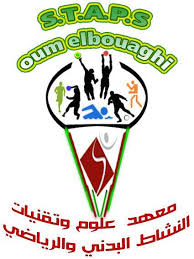 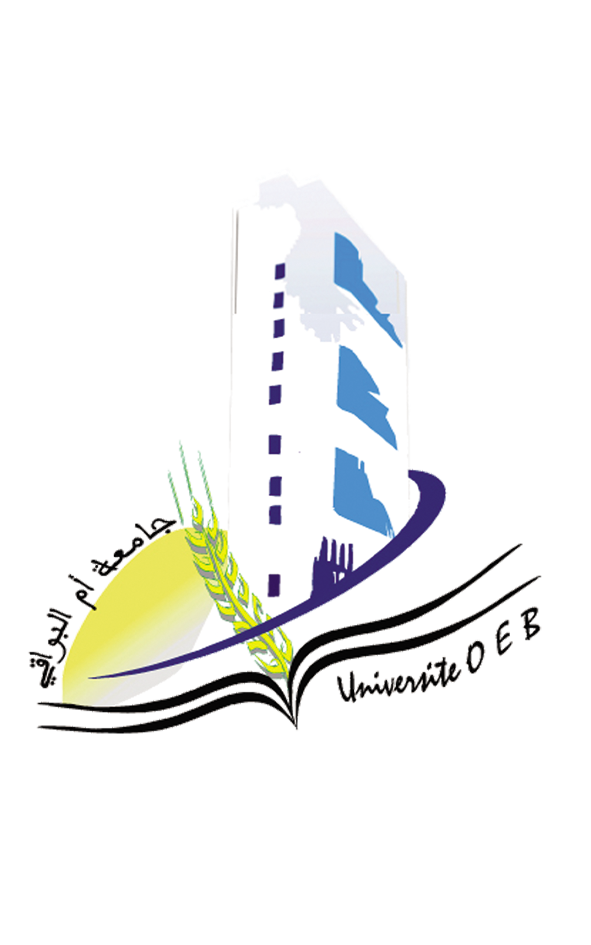 ــــــــــــــــــــــــــــــــــــــــــــــــــــــــــــــــــــــــــــــــــــــــــــــــــــــــــــــــــــــــــــــــــــــــــــــــــــــــــــــــــــــــــــــــــــــــــــــــــــــــــــــــــــــــــــــــــــــــــــــــــــــــــــــــــــــــــــــــــــــــــــــــــــــــــــــــــــــــــــــــــــــــــــــــــــــــــــــــــــــــــــــــــــــــــــــــــــــــــــــــــــــــــــــــــــــــــــــــــــــــــــــــــــThe Second International Virtual ConferenceEntitled: Contribution to the adaptation of curricula and programs of physical and sports activities in the light of the demands of the time and according to the origins of sports practice and the principles and foundations of modern sports trainingDecember 11-12, 2021Email : Cong.nat.staps.oeb@univ-oeb.dz ـــــــــــــــــــــــــــــــــــــــــــــــــــــــــــــــــــــــــــــــــــــــــــــــــــــــــــــــــــــــــــــــــــــــــــــــــــــــــــــــــــــــــــــــــــــــــــــــــــــــــــــــــــــــــــــــــــــــــــــــــــــــــــــــــــــــــــــــــــــــــــــــــــــــــــــــــــــــــــــــــــــــــــــــــــــــــــــــــــــــــــــــــــــــــــــــــــــــــــــــــــــــــــــــــــــــــــــــــــــــــــــــParticipation formـــــــــــــــــــــــــــــــــــــــــــــــــــــــــــــــــــــــــــــــــــــــــــــــــــــــــــــــــــــــــــــــــــــــــــــــــــــــــــــــــــــــــــــــــــــــــــــــــــــــــــــــــــــــــــــــــــــــــــــــــــــــــــــــــــName :.............................................................................. first Name  :................................................................................................
Grade :................................................................................Speciality:.................................................................................................. 
Faculty :...................................................................................................................................................................................................
university :...............................................................................................................................................................................................phone:.................................................................................................................................................................................................Email  Adress:......................................................................................................................................................................................... 
ـــــــــــــــــــــــــــــــــــــــــــــــــــــــــــــــــــــــــــــــــــــــــــــــــــــــــــــــــــــــــــــــــــــــــــــــــــــــــــــــــــــــــــــــــــــــــــــــــــــــــــــــــــــــــــــــــــــــــــــــــــــــــــــــــــIntervention Theme:...............................................................................................................................................................Intervention Title:......................................................................................................................................................ـــــــــــــــــــــــــــــــــــــــــــــــــــــــــــــــــــــــــــــــــــــــــــــــــــــــــــــــــــــــــــــــــــــــــــــــــــــــــــــــــــــــــــــــــــــــــــــــــــــــــــــــــــــــــــــــــــــــــــــــــــــــــــــــــــAbstract :Objective: ………………………………………………………........................................……………………………………………………………………………………………………………………………………………...……………………………………………………………………………………………………………….Methods:………………………………………………………........................................……………………………………………………………………………………………………………………………………………...……………………………………………………………………………………………………………….Results:………………………………………………………........................................……………………………………………………………………………………………………………………………………………...……………………………………………………………………………………………………………….Keywords :………………………………………...............................................…………………………ـــــــــــــــــــــــــــــــــــــــــــــــــــــــــــــــــــــــــــــــــــــــــــــــــــــــــــــــــــــــــــــــــــــــــــــــــــــــــــــــــــــــــــــــــــــــــــــــــــــــــــــــــــــــــــــــ